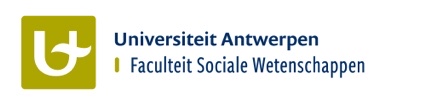 Template voorstel Interdisciplinair projectMaster opleidings- en onderwijswetenschappen

Voor het indienen van een projectvoorstel voor het Interdisciplinair project gebruikt u deze template. De template bestaat uit vijf delen:Gegevens van de organisatieAanspreekpuntVoorstelling van de organisatieSprekende titel voor het projectvoorstelOmschrijving van het projectvoorstelHet indienen van een projectvoorstel verloopt steeds elektronisch via volgende link: https://forms.uantwerpen.be/nl/oow/ip-projectvoorstel/. Naast het opladen van dit projectvoorstel wordt u gevraagd om:Enkele contactgegevens op te geven. Deze gegevens komen grotendeels overeen met de informatie die u in deel 1 en 2 van het projectvoorstel opgeeft.Akkoord te gaan met enkele projectafspraken tussen de externe opdrachtgever en de opleiding Opleidings- en Onderwijswetenschappen.De projectvoorstellen worden uiterlijk op 15 mei ingewacht. Indien deze datum op een zaterdag of een zondag valt, wordt de deadline verdaagd tot de daaropvolgende maandag om 12u00. Voor bijkomende vragen kan u steeds contact opnemen met één van de verantwoordelijken:Jan Vanhoof – jan.vanhoof@uantwerpen.be – 03 265 45 12Karen Meynen – karen.meynen@uantwerpen.be – 03 265 48 24Gegevens organisatieOrganisatie:Adres:Contactpersoon:E-mailadres:Telefoonnummer:AanspreekpuntWie is het aanspreekpunt voor de studenten in de organisatie?Naam:E-mailadres:Telefoonnummer:Voorstelling organisatieGeef een korte omschrijving van de organisatie (doelstellingen, activiteiten, etc.).Sprekende titel voor het projectvoorstel(maximaal 10 woorden)Omschrijving van het projectvoorstelGeef hierna een schets van het projectvoorstel aan de hand van volgende rubrieken (op 1 of  max 1,5 pagina). Enkel op basis van deze omschrijving zal de keuze tussen de verschillende projecten worden gemaakt. FaciliteitenWelke faciliteiten kan uw organisatie ter beschikking stellen (telefoon, fax, computer, kopieertoestel, vergaderlokaal, ...)?
1. Drie kernwoorden die het project typeren---2. Situering project: thema en probleemstelling3A. Algemeen: projectdoelstellingen3B. Specifiek: activiteiten die studenten zullen uitvoeren4. Voorlopige projectplanning5. Randvoorwaarden (talenkennis, interesses, ICT-vaardigheden)